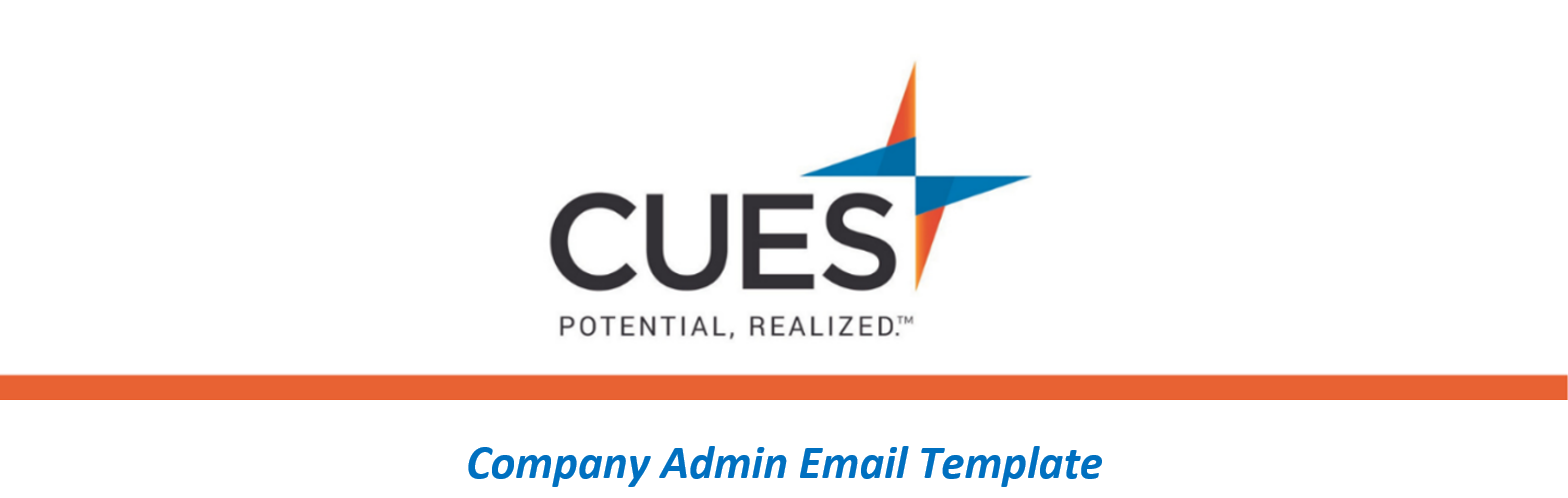 Welcome Email Follow-up (After given access to membership)Purpose: Send to individuals interested in live learning with CUES WebinarsDirections: Copy and paste the template below into a new email, replace all highlighted fields, then sendSUBJECT: Learn More about CUES WebinarsHi <NAME>, As part of your CUES membership, you can register for CUES Webinars. Join these webinars live or take advantage of the recorded webinars. These webinars will guide you on your membership journey and give you the tools you need to be successful within your membership and throughout your professional development. Access webinars directly from the myCUES Dashboard.